CONTENIDO1.	Objetivo del Documento	32.	Abreviaturas y definiciones	33.	Referencias	34.	TABLA DE IDENTIFICACIÓN DEL TIPO DE ACTIVO Y/O INFRAESTRUCTURA, POR SECTOR Y SUBSECTOR	45.	Identificación de Sectores y Subsectores	56.	RELACIÓN DE PROCESOS Y DE SUS ELEMENTOS	57.	RELACIÓN DE ACTIVOS E INFRAESTRUCTURAS POR PROCESO	78.	Bitácora de Control de Cambios	22Objetivo del DocumentoElaborar la identificación de procesos, activos e infraestructuras  críticas, que sirvan al Instituto para alcanzar sus objetivos y niveles de servicio comprometidos.Abreviaturas y definicionesReferenciasTABLA DE IDENTIFICACIÓN DEL TIPO DE ACTIVO Y/O INFRAESTRUCTURA, POR SECTOR Y SUBSECTORTabla de Clasificación de Sectores y SubsectoresIdentificación de Sectores y SubsectoresRELACIÓN DE PROCESOS Y DE SUS ELEMENTOSRELACIÓN DE ACTIVOS E INFRAESTRUCTURAS POR PROCESOPara definir la nomenclatura que se utilizará para el campo “Id. Activo”, se debe asignar un número consecutivo.Nota: Si la Institución no identifica infraestructuras críticas de Seguridad nacional, efectuará la identificación de sus infraestructuras con base en la criticidad y priorización que determinen sus procesos y servicios sustantivos y de soporte a la operación de la Institución. Bitácora de Control de Cambios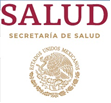 DIRECCIÓN GENERAL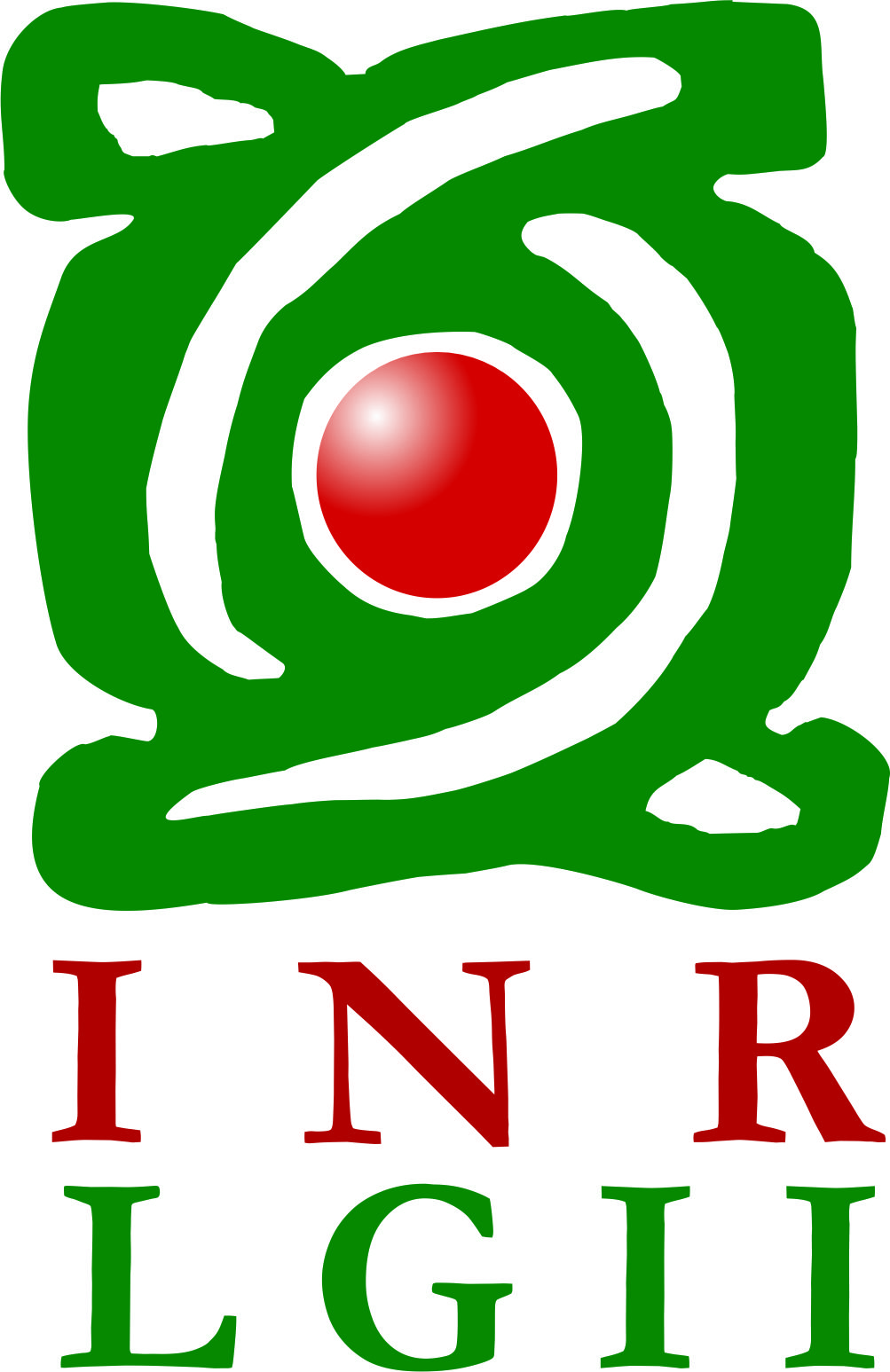 SUBDIRECCIÓN DE TECNOLOGÍAS DE LA INFORMACIÓN Y COMUNICACIONESCatálogo de Elementos de Configuración CríticosCatálogo de Elementos de Configuración  CríticosMAAGTICSI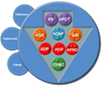 MAAGTICSIDocumento de identificación de procesos, activos e infraestructuras  críticas.Documento de identificación de procesos, activos e infraestructuras  críticas.Documento de identificación de procesos, activos e infraestructuras  críticas.Proyecto: ID: ASI, F2Abreviación o definiciónDescripciónINRInstituto Nacional de Rehabilitación Luis Guillermo Ibarra IbarraMAAGTIC-SIManual Administrativo de Aplicación General de Tecnologías de Información y Comunicaciones y Seguridad de la InformaciónSGSISistema de Gestión de Seguridad de la InformaciónDescripción del documento Nombre del archivoMatriz de riesgosV 2 0 INRSectorSubsectorTransportes- Transporte carretero- Transporte ferroviario- Transporte aéreo- Transporte marítimo de larga y corta distanciaEnergía- Producción de petróleo y gas, refinado, tratamiento, almacenamiento y distribución por oleoductos y gasoductos- Producción, transmisión y distribución de energía eléctricaSalud- Asistencia médica y hospitalaria- Medicamentos, sueros, vacunas y productos farmacéuticos- Laboratorios de biología y agentes biológicosFinanzas- Pago y compensación de valores e infraestructuras y sistemas de liquidación- Mercados reguladosAgua- Suministro de agua potable- Control de calidad del agua- RepresasTecnologías de la Información y Comunicaciones- Sistemas de control y automatización de instrumentos- Internet- Suministro de telecomunicaciones fijas y móviles- Navegación y comunicación por radio- Comunicaciones por satélite- Televisión y radiodifusiónAlimentación- Suministro de productos alimenticios y garantía de seguridad alimentaria y de inocuidad de los alimentosServicios de Emergencia- Protección civilInstituciónInstituto Nacional de Rehabilitación Luis Guillermo Ibarra IbarraSectorSaludSubsectorAsistencia médica y hospitalariaUbicaciónCalz. México Xochimilco No. 289 Col. Arenal de Guadalupe,C.P.14389Elementos:Proceso 1Proceso 2Proceso 3Proceso 4Proceso 5Identificación del Proceso“Id. Proceso”STICSTICSTICSTICSTICProcesoCOMUNICACIONESGESTION DE LA SEGURIDADCOMPUTO CENTRALADMINISTRACION DE INTERNET E INTRANETADMINISTRACION DE BASES DE DATOSActividadesEste proceso permite la  comunicación de datos y telefonía, entre los diferentes cuerpos, de manera tanto interna como externa para toda la Institución. Integrado por el monitoreo y administración de los siguientes componentes: 
Switches
Redes Wi-Fi
Cableado Estructurado
Monitoreo de red Inr
CMG
Mx One
Lims (conmutadores)
One Box
Tarificador
Sistema de Sonido y Voceo GeneralSe encarga de evitar ataques internos y externos, vulnerabilidades y riesgos en los sistemas y equipos de la red de Institucional, además del monitoreo a las instalaciones. Utilizando los componentes descritos a continuación: Consola Eset Smart
Juniper
Consola End Point
Brightmail
Antivirus para Exchange
Sistema de CCTV-SeguridadLa administración de los servidores permite la operación del Expediente Clínico Electrónico y de los sistemas administrativos y su aplicación en toda la Institución. Por medio de los siguientes servidores:  
Servidor del SAIH
Servidor del SIA
Servidor de Desarrollo
Servidor DNS 
Servidor de Active Directory
Servidor de Archivos
Servidor de Actualizaciones
Servidor de Correo Electrónico
Servidor del portal institucional                                          
Equipo de VideoconferenciaEste proceso permite a la Institución realizar intercambio de archivos tanto internos como externos, así como la ejecución de Monitoreos programados de ISP. 
Portal Institucional 
Pagina de Intranet 
Iso9001
MaagticLa operación de este proceso permite mantener en funcionamiento y operación continua  los sistemas de información, así como del Expediente Clínico: por medio de los siguientes componentes:  
Base de datos del SAIH y SIA
Base de Conocimientos
Respaldos
Control de Acceso y Asistencia
Reportes y BitácorasFactores de éxitoContar con monitoreo diarios de las consolas de administración de los sistemas de conectividad y conmutación, 
Sistema de tarificación, 
Sistema de sonido.
Además de contar con el mantenimiento preventivo y correctivo a estos sistemas.
Contar con materiales y herramientas para la atención de reportes de cableado estructurado. Contar con políticas bien establecidas y definidas para mantener la seguridad de la red de datos, contando con equipos robustos, que preserven la seguridad de la información del Instituto.Contar con monitoreo diarios de las consolas de administración de servidores de la STIC. 
Además de contar con el mantenimiento preventivo y correctivo a estos equipos.Contar con monitoreo diarios de las consolas de administración de los portales de internet institucionales y de la intranet. 
Además de contar con la mejora continúa de los mismos.Contar con monitoreo diarios de las consolas de administración de las bases de datos y en los sistemas que componen el ECE. 
Además de contar con el mantenimiento preventivo y correctivo a estos sistemas.Tipo de ImpactoMaterial, operativo y humanoHumano, material y operativoOperativoOperativo y humanoOperativo y humano¿No pudiera operar el proceso?Si falla los siguientes componentes: 
Switches
Redes Wi-Fi
Cableado Estructurado
Monitoreo de red Inr
CMG
Mx One
Lims (conmutadores)
One Box
Tarificador
Sistema de Sonido y Voceo GeneralSi falla los componentes descritos a continuación: Consola Eset Smart
Juniper
Consola End Point
Brightmail
Antivirus para Exchange
Sistema de CCTV-SeguridadSi falla los siguientes servidores:  
Servidor del SAIH
Servidor del SIA
Servidor de Desarrollo
Servidor DNS 
Servidor de Active Directory
Servidor de Archivos
Servidor de Actualizaciones
Servidor de Correo Electrónico
Servidor del portal institucional                                                                  
Equipo de VideoconferenciaEste proceso permite a la Institución realizar intercambio de archivos tanto internos como externos, así como la ejecución de Monitoreos programados de ISP. 
Portal Institucional 
Pagina de Intranet 
Iso9001
MaagticSi falla la Base de datos del SAIH y SIA
Base de Conocimientos
Respaldos
Control de Acceso y Asistencia
Reportes y Bitácoras¿Se divulgara información sensible sobre el proceso?Podríamos ser vulnerables a algún ataque o pérdida de la comunicación.Podríamos ser objeto de un ataque que vulnere nuestra seguridad.Podríamos ser objeto de un plagio de información.Ya no se podría compartir la información de manera segura.Los sistemas de información podrían fallar en su funcionamiento y operación continua.¿Se modificaran datos dentro del proceso de manera inadvertida?Podría afectar a los procesos de comunicación generando un error difícil de identificar.Sería más fácil recibir un ataque o que vulneren la seguridad.La información de contenida en estos activos podría ser falsa y no confiable.El compartir información ya no sería de manera segura.La información de los sistemas no sería segura ni real.Id. ProcesoId. ActivoActivo deinformaciónDescripciónClasificación(crítico/no crítico)Servidor público ResponsableServidor público que ResguardaCOM001Switch de Core con IOS XOS de capa 3  CRITICODepartamento de Arquitectura Tecnologica.Departamento de Arquitectura Tecnologica.COM00253 Switches de Agregación  con IOS Extremeware y XOS de capa 3CRITICODepartamento de Arquitectura Tecnologica.Departamento de Arquitectura Tecnologica.COM00336 Switches de Distribución Avaya de capa 2CRITICODepartamento de Arquitectura Tecnologica.Departamento de Arquitectura Tecnologica.COM004Switch para red inalambrica, Wlan Controller Summit WM3700 WlanCRITICODepartamento de Arquitectura Tecnologica.Departamento de Arquitectura Tecnologica.COM005Antenas para acceso a red inalámbrica WLAN APIn  Altitud 4610 dual-radio 202.1 a/b/g/n CRITICODepartamento de Arquitectura Tecnologica. Soporte Externo.Departamento de Arquitectura Tecnologica. Soporte Externo.CC006Estación de trabajo Optiplex GX 620, HDD 75 Gb, RAM 2.5 Gb, Procesador Intel Pentium Dual Core 3.6 GHz.CRITICODepartamento de Arquitectura TecnologicaDepartamento de Arquitectura TecnologicaCC007Windows XP Professional SP2, Software IP Switch What's Up Gold 11.A para Monitored de Red. IP 192.168.10.65CRITICODepartamento de Arquitectura Tecnologica.Departamento de Arquitectura Tecnologica.COM008Sistema de Cableado Estructurado,  que consta de Backbone (Medio de transmisión por Fibra de Óptica y cable de cobre),  Cableado Horizontal (Medio de transmisión  por cobre), Rack de Cableado Estructurado. Conexión de Servicios (nodos).CRITICODepartamento de Arquitectura Tecnologica.Departamento de Arquitectura Tecnologica.CC009Servidor DELL PowerEdge 1850, HDD 140 Gb, RAM 2 Gb, Procesador Intel Xeon 3.2 Ghz. CRITICODepartamento de Arquitectura Tecnologica.Departamento de Arquitectura Tecnologica.CC010Windows 2003 Server SP2, DNS y Active Directory, IP 192.168.10.11.CRITICODepartamento de Arquitectura Tecnologica, Soporte ExternoDepartamento de Arquitectura Tecnologica, Soporte ExternoCC011Servidor DELL PowerEdge 1850, HDD 140 Gb, RAM 2 Gb, Procesador Intel Xeon 3.2 Ghz. CRITICODepartamento de Arquitectura Tecnologica.Departamento de Arquitectura Tecnologica.CC/ABD012Windows 2003 Server SP2, Base de datos de reportes de SAIH, IP 192.168.10.62CRITICODepartamento de Arquitectura Tecnologica, Soporte ExternoDepartamento de Arquitectura Tecnologica, Soporte ExternoCC013Servidor DELL PowerEdge 1950, HDD 273 Gb, RAM 2 Gb, Procesador Intel Xeon 2.66 Ghz. CRITICODepartamento de Arquitectura Tecnologica.Departamento de Arquitectura Tecnologica.CC014Windows 2003 Server R2 SP1, Administrador y almacenamiento de archivos y Herramienta de Sysaid (MAAGTICSI), IP 192.168.10.63CRITICODepartamento de Arquitectura Tecnologica, Soporte ExternoDepartamento de Arquitectura Tecnologica, Soporte ExternoCC015Servidor DELL PowerEdge 6600, HDD 552 Gb, RAM 4 Gb, Procesador Intel Xeon 2.0 Ghz. CRITICOCC016Windows 2003 Server estándar SP2, Correo electrónico de Exchange versión 6.5.6944.0, Active Directory, y Consola de Filtrado del correo para exchange (Symantec Mail Security for Microsoft Exchange versión 6.5.6.268)  con IP 192.168.10.4CRITICODepartamento de Arquitectura Tecnologica, Soporte ExternoDepartamento de Arquitectura Tecnologica, Soporte ExternoCC017Servidor DELL PowerEdge 2800, HDD 205 Gb, RAM 2 Gb, Procesador Intel Xeon 3.6 Ghz. CRITICODepartamento de Arquitectura Tecnologica.Departamento de Arquitectura Tecnologica.CC018Windows 2003 Server Enterprise SP2, software de aplicación de mesa de servicios, IP 192.168.10.14CRITICODepartamento de Arquitectura Tecnologica, Soporte ExternoDepartamento de Arquitectura Tecnologica, Soporte ExternoCC019Servidor DELL PowerEdge 2800, HDD 205 Gb, RAM 2 Gb, Procesador Intel Xeon 3.6 Ghz. CRITICODepartamento de Arquitectura Tecnologica.Departamento de Arquitectura Tecnologica.CC020Windows 2003 Server Enterprise SP2, Base de datos de mesa de servicios, IP 192.168.10.6CRITICODepartamento de Arquitectura Tecnologica, Soporte ExternoDepartamento de Arquitectura Tecnologica, Soporte ExternoCC021Servidor DELL PowerEdge SC 440, HDD 232 Gb, RAM 2 Gb, Procesador intelpentiumcoreduo 2.8 Ghz. CRITICODepartamento de Arquitectura Tecnologica.Departamento de Arquitectura Tecnologica.CC022Windows 2003 Server enterprise, LanGuard, IP 192.168.10.50CRITICODepartamento de Arquitectura Tecnologica, Soporte ExternoDepartamento de Arquitectura Tecnologica, Soporte ExternoCC023Servidor IBM X3200 M3, HDD 135 Gb, RAM 4 Gb, Procesador intelintelXeón 2.67 Ghz. CRITICODepartamento de Arquitectura Tecnologica.Departamento de Arquitectura Tecnologica.GS024Windows server 2008 estándar, Consola de antivirus Symantec Protection Manager versión 12.1.1000.157,  Filtrado de correo perimetral (Symantec Messaging Gateway versión 9.5.3) con IP 192.168.10.15CRITICODepartamento de Arquitectura Tecnologica, Soporte ExternoDepartamento de Arquitectura Tecnologica, Soporte ExternoCC025Servidor DELL PowerEdge 860, HDD 150 Gb, RAM 2 Gb, Procesador intelXeón a 2.4 Ghz. CRITICODepartamento de Arquitectura Tecnologica.Departamento de Arquitectura Tecnologica.GS026Windows 2003 Server estándar SP2, Consola de antivirus ESET RemoteAdministratorversión 4.0.138.18, IP 192.168.10.5CRITICODepartamento de Arquitectura Tecnologica, Soporte ExternoDepartamento de Arquitectura Tecnologica, Soporte ExternoGS/AII027Firewall, equipo de Filtrado de contenidos de Internet, Juniper SSG 140, versión de hardware 10.10 (0), versión de software 6.3.0.R2.0 (Firewall + VPN)CRITICODepartamento de Arquitectura Tecnologica, Soporte ExternoDepartamento de Arquitectura Tecnologica, Soporte Externo028Microsoft Corporation Usuarios y Equipos de Active Directoryversión 5.2.3790.3959CRITICODepartamento de Arquitectura TecnologicaDepartamento de Arquitectura Tecnologica029CRITICODepartamento de Arquitectura TecnologicaDepartamento de Arquitectura Tecnologica030Microsoft Corporation File Server y Quotasversión 5.2.3790.3959CRITICODepartamento de Arquitectura TecnologicaDepartamento de Arquitectura TecnologicaCC031Servidor de Asistencia, PC Dell Optiplex GX620, Pentium RD a 3.6 Ghz, RAM 2 Gb, HD 80 Gb.CRITICODepartamento de Arquitectura Tecnologica.Departamento de Arquitectura Tecnologica.CC032Windows XP Professional 2002, SP 3, Software para Edición de credenciales y control de personal,  IP 192.168.10.18CRITICODepartamento de Arquitectura Tecnologica.Departamento de Arquitectura Tecnologica.COM033Grabador digital,  PC pentium dual core a 3.20 GThz, E5800, RAM 2 Gb,  HD 80 Gb.CRITICODepartamento de Arquitectura Tecnologica, Soporte ExternoDepartamento de Arquitectura Tecnologica, Soporte Externo034CRITICODepartamento de Arquitectura TecnologicaDepartamento de Arquitectura Tecnologica035CRITICODepartamento de Arquitectura TecnologicaDepartamento de Arquitectura Tecnologica036CRITICODepartamento de Arquitectura TecnologicaDepartamento de Arquitectura Tecnologica037CRITICODepartamento de Arquitectura TecnologicaDepartamento de Arquitectura Tecnologica038CRITICODepartamento de Desarrollo Tecnológico de BiomédicaDepartamento de Desarrollo Tecnológico de Biomédica039CRITICODepartamento de Arquitectura TecnologicaDepartamento de Arquitectura Tecnologica040CRITICODepartamento de Arquitectura TecnologicaDepartamento de Arquitectura TecnologicaCOM041Windows XP professional, SP3, software DIVIS DVR para visualización de camaras, IP 192.168.10.36CRITICODepartamento de Arquitectura Tecnologica.Departamento de Arquitectura Tecnologica.COM042Grabador digital,  PC Celeron  E3300, a 2.5 GHz, RAM 2 Gb,  HD 80 Gb.CRITICODepartamento de Arquitectura Tecnologica, Soporte ExternoDepartamento de Arquitectura Tecnologica, Soporte ExternoCOM043Windows XP profesional, SP3, software DIVIS DVR para visualización de cámaras, IP 192.168.16.17CRITICODepartamento de Arquitectura Tecnologica.Departamento de Arquitectura Tecnologica.COM044Grabador digital,  PC Pentium dual corre E2180, a 2 GHz, RAM 1 Gb,  HD 500 Gb.CRITICODepartamento de Arquitectura Tecnologica, Soporte ExternoDepartamento de Arquitectura Tecnologica, Soporte Externo045CRITICODepartamento de Arquitectura TecnologicaDepartamento de Arquitectura Tecnologica046CRITICODepartamento de Arquitectura TecnologicaDepartamento de Arquitectura Tecnologica047CRITICODepartamento de Arquitectura TecnologicaDepartamento de Arquitectura Tecnologica048CRITICODepartamento de Arquitectura TecnologicaDepartamento de Arquitectura Tecnologica049CRITICODepartamento de Desarrollo Tecnológico de BiomédicaDepartamento de Desarrollo Tecnológico de Biomédica050CRITICODepartamento de Arquitectura TecnologicaDepartamento de Arquitectura Tecnologica051CRITICODepartamento de Arquitectura TecnologicaDepartamento de Arquitectura TecnologicaCOM052Windows XP profesional, SP3, software DIVIS DVR para visualización de cámaras, IP 192.168.10.160CRITICODepartamento de Arquitectura Tecnologica.Departamento de Arquitectura Tecnologica.COM053Grabador digital,  PC Celeron  E3300, a 2.5 GHz, RAM 2 Gb,  HD 80 Gb.CRITICODepartamento de Arquitectura Tecnologica, Soporte ExternoDepartamento de Arquitectura Tecnologica, Soporte Externo054CRITICODepartamento de Arquitectura TecnologicaDepartamento de Arquitectura Tecnologica055CRITICODepartamento de Arquitectura TecnologicaDepartamento de Arquitectura Tecnologica056CRITICODepartamento de Arquitectura TecnologicaDepartamento de Arquitectura Tecnologica057CRITICODepartamento de Arquitectura TecnologicaDepartamento de Arquitectura Tecnologica058CRITICODepartamento de Desarrollo Tecnológico de BiomédicaDepartamento de Desarrollo Tecnológico de Biomédica059CRITICODepartamento de Arquitectura TecnologicaDepartamento de Arquitectura Tecnologica060CRITICODepartamento de Arquitectura TecnologicaDepartamento de Arquitectura TecnologicaCOM061Windows XP Home Edition, SP3, software DIVIS DVR para visualización de camaras, IP 192.168.16.17CRITICODepartamento de Arquitectura Tecnologica.Departamento de Arquitectura Tecnologica.CC062Servidor de Base de datos de continuum,   HP, Procesador Intel Xeon RX3430 a 2.34 Ghz, HDD 160 Gb, RAM 4 Gb, Windows Server 2008 R2, enterprice, SP 1,   SQL Server BussinesInteligence, Data Source ODBC.CRITICODepartamento de Arquitectura TecnologicaDepartamento de Arquitectura TecnologicaCC063Estacion de Trabajo  para  consulta de base de datos Continuum,   Dell GX620, Procesador Intel  a 2.34 Ghz, HDD 160 Gb, RAM 1 Gb, Windows XP Professional, SP 3,  Eng Continuum, Ncontroller, Modulos AC.CRITICODepartamento de Arquitectura TecnologicaDepartamento de Arquitectura TecnologicaCC064Servidor Aastra Dell PowerEdge R21011, HDD 500 Gb, RAM 8 Gb, Procesador Intel Xeon E31270, 4.40 Ghz, con Windows server 2008 estándarServicie pack 2 a 32 bits, IP 192.168.35.139CRITICODepartamento de Arquitectura Tecnologica.Departamento de Arquitectura Tecnologica.COM/ABD065Software CMG, directory Manager y administración de operadoras NOW.CRITICODepartamento de Arquitectura Tecnologica, Soporte ExternoDepartamento de Arquitectura Tecnologica, Soporte ExternoCC066Servidor Aastra ASU, HDD 320 Gb, RAM 4 Gb, Procesador Intel Core2  duo P8400, 2.26 Ghz, con SUSE Linux Enterprise server 10 (1586), IP 192.168.35.10CRITICODepartamento de Arquitectura Tecnologica. Soporte Externo.Departamento de Arquitectura Tecnologica. Soporte Externo.CC067Software TelephonySystem ver. 4.1 SP5, Build 12, Aplicación de operación y administración del conmutador.CRITICODepartamento de Arquitectura Tecnologica. Soporte Externo.Departamento de Arquitectura Tecnologica. Soporte Externo.CC068Servidor Aastra ASU, HDD 232 Gb, RAM 2 Gb, Procesador Intel Core2  duo P8400, 2.26 Ghz, con Windows Server 2003 estandar SP 2, IP 192.168.35.80CRITICODepartamento de Arquitectura Tecnologica. Soporte Externo.Departamento de Arquitectura Tecnologica. Soporte Externo.COM069Software One Box ver. 5.0 SP3, Aplicación de atendedora automática y correo de voz.CRITICODepartamento de Arquitectura Tecnologica. Soporte Externo.Departamento de Arquitectura Tecnologica. Soporte Externo.COM070PC HP Compaq dx2400, procesador intelpentium dual core a 2.2 Ghz, RAM 1.9 Gb, HD 220 Gb.CRITICODepartamento de Arquitectura Tecnologica.Departamento de Arquitectura Tecnologica.COM071Windows XP Professional 2002,  Equipo de Reproducción Multimedia, para el servicio de música ambiental por internet.CRITICOCOM072Sistema de Sonido y Voceo General, que consta de Amplificadores, Bocinas, Cableado y  Atenuadores.CRITICODepartamento de Arquitectura Tecnologica.Departamento de Arquitectura Tecnologica.CC073Servidor HS22, IBM tipo blade, 16 Gb en RAM, 2 procesadores de 6 núcleos a 3.06 GHZ,  2 HDD de 146 Gb CRITICODepartamento de Arquitectura Tecnologica/Desarrollo de Soluciones TecnológicasDepartamento de Arquitectura Tecnologica/Desarrollo de Soluciones TecnológicasCC074SO RedHat Linux 5, Aplicaciones de SAIH-Web, IP 192.168.10.7CRITICODepartamento de Arquitectura Tecnologica/Desarrollo de Soluciones TecnológicasDepartamento de Arquitectura Tecnologica/Desarrollo de Soluciones TecnológicasCC075Servidor HS22, IBM tipo blade, 16 Gb en RAM, 2 procesadores de 6 núcleos a 3.06 GHZ,  2 HDD de 146 Gb, CRITICODepartamento de Arquitectura Tecnologica/Desarrollo de Soluciones TecnológicasDepartamento de Arquitectura Tecnologica/Desarrollo de Soluciones TecnológicasCC076SO RedHat Linux 5, Aplicaciones de SAIH-Web, IP 192.168.10.9CRITICODepartamento de Arquitectura Tecnologica/Desarrollo de Soluciones TecnológicasDepartamento de Arquitectura Tecnologica/Desarrollo de Soluciones TecnológicasCC077Servidor HS22, IBM tipo blade, 16 Gb en RAM, 2 procesadores de 6 núcleos a 3.06 GHZ,  2 HDD de 146 Gb, CRITICODepartamento de Arquitectura Tecnologica/Desarrollo de Soluciones TecnológicasDepartamento de Arquitectura Tecnologica/Desarrollo de Soluciones TecnológicasCC/ABD078SO RedHat Linux 5, Base de datos de SAIH-Web (Informix), IP 192.168.10.12CRITICODepartamento de Arquitectura Tecnologica/Desarrollo de Soluciones TecnológicasDepartamento de Arquitectura Tecnologica/Desarrollo de Soluciones TecnológicasCC079Servidor HS22, IBM tipo blade, 16 Gb en RAM, 2 procesadores de 4 nucleos a 2 GHZ,  2 HDD de 146 Gb, CRITICODepartamento de Arquitectura Tecnologica/Desarrollo de Soluciones TecnológicasDepartamento de Arquitectura Tecnologica/Desarrollo de Soluciones TecnológicasCC080SO RedHat Linux 5, aplicaciones de SAIH-Web, IP 192.168.10.24CRITICODepartamento de Arquitectura Tecnologica/Desarrollo de Soluciones TecnológicasDepartamento de Arquitectura Tecnologica/Desarrollo de Soluciones TecnológicasCC081Servidor HS22, IBM tipo blade, 16 Gb en RAM, 2 procesadores de 6 núcleos a 3.06 GHZ, 2 HDD de 146 GB, CRITICODepartamento de Arquitectura Tecnologica/Desarrollo de Soluciones TecnológicasDepartamento de Arquitectura Tecnologica/Desarrollo de Soluciones TecnológicasCC/ABD082SO RedHat Linux 5, Base de datos de SAIH-Web (Informix), IP 192.168.10.1CRITICODepartamento de Arquitectura Tecnologica/Desarrollo de Soluciones TecnológicasDepartamento de Arquitectura Tecnologica/Desarrollo de Soluciones TecnológicasCC083Servidor HS22, IBM tipo blade, 16 Gb en RAM, 2 procesadores de 4 núcleos a 2 GHZ,  2 HDD de 146 Gb, CRITICODepartamento de Arquitectura Tecnologica/Desarrollo de Soluciones TecnológicasDepartamento de Arquitectura Tecnologica/Desarrollo de Soluciones TecnológicasCC084Linux Centos 5.5, Apache, PHP, MySQL,Portal WEB-INR, IP 192.168.10.XXCRITICODepartamento de Arquitectura Tecnologica/Desarrollo de Soluciones TecnológicasDepartamento de Arquitectura Tecnologica/Desarrollo de Soluciones TecnológicasCC085Servidor HS22, IBM tipo blade, 16 Gb en RAM, 2 procesadores de 4 nucleos a 2 GHZ,  2 HDD de 146 Gb, CRITICODepartamento de Arquitectura Tecnologica/Desarrollo de Soluciones TecnológicasDepartamento de Arquitectura Tecnologica/Desarrollo de Soluciones TecnológicasCC086Windows Server 2008 R2, Exchange Server 2010, IP 192.168.10.61CRITICODepartamento de Arquitectura Tecnologica/Desarrollo de Soluciones TecnológicasDepartamento de Arquitectura Tecnologica/Desarrollo de Soluciones TecnológicasCC087Servidor HS22, IBM tipo blade, 16 Gb en RAM, 2 procesadores de 4 núcleos a 2 GHZ,  2 HDD de 146 Gb, CRITICODepartamento de Arquitectura Tecnologica/Desarrollo de Soluciones TecnológicasDepartamento de Arquitectura Tecnologica/Desarrollo de Soluciones TecnológicasCC088SO Windows Server 2008 R2, DNS/ADC, IP 192.168.10.60CRITICODepartamento de Arquitectura Tecnologica/Desarrollo de Soluciones TecnológicasDepartamento de Arquitectura Tecnologica/Desarrollo de Soluciones TecnológicasCC089Servidor HS22, IBM tipo blade, 16 Gb en RAM, 2 procesadores de 4 núcleos a 2 GHZ,  2 HDD de 146 Gb, CRITICODepartamento de Arquitectura Tecnologica/Desarrollo de Soluciones TecnológicasDepartamento de Arquitectura Tecnologica/Desarrollo de Soluciones TecnológicasGS090SO VmwareESXi 5, Brightmail, IP 192.168.10.XXCRITICODepartamento de Arquitectura Tecnologica/Desarrollo de Soluciones TecnológicasDepartamento de Arquitectura Tecnologica/Desarrollo de Soluciones TecnológicasCC091Servidor HS22, IBM tipo blade, 16 Gb en RAM, 2 procesadores de 4 núcleos a 2 GHZ, 2 HDD de 146, CRITICODepartamento de Arquitectura Tecnologica/Desarrollo de Soluciones TecnológicasDepartamento de Arquitectura Tecnologica/Desarrollo de Soluciones TecnológicasCC/ABD092SO RedHat Linux 5, Réplica de la Base de datos de SAIH-Web (Informix) (Servidor 192.168.10.12), IP 192.168.10.XXCRITICODepartamento de Arquitectura Tecnologica/Desarrollo de Soluciones TecnológicasDepartamento de Arquitectura Tecnologica/Desarrollo de Soluciones TecnológicasCC093Servidor HS22, IBM tipo blade, 16 Gb en RAM, 2 procesadores de 4 núcleos a 2 GHZ, 2 HDD de 146, CRITICODepartamento de Arquitectura Tecnologica.Departamento de Arquitectura Tecnologica.CC094Windows Server 2003, DNS,  servidor para sustituir al DNS con IP 192.168.10.11CRITICODepartamento de Arquitectura Tecnologica.Departamento de Arquitectura Tecnologica.CC095Servidor Pentium 4 2 HDD 80 Gb, SATA, RAM 2 Gb. CRITICODepartamento de Recursos humanosDepartamento de Recursos humanos096CRITICODepartamento de Arquitectura TecnologicaDepartamento de Arquitectura TecnologicaCC097SO THEOS, IP 192.168.10.XXXCRITICODepartamento de Recursos humanosDepartamento de Recursos humanosCC098Servidor DELL Power edge 7200, Procesador Xeon, RAM 8 Gb, 1 Tb, SO Red Hat Linux 5CRITICODepartamento de Desarrollo TecnológicoDepartamento de Desarrollo TecnológicoCC099Servidor DELL Power edge 2900, RAM 4 Gb, DD 520 Gb, SO Red Hat Linux 4CRITICODepartamento de Desarrollo TecnológicoDepartamento de Desarrollo TecnológicoCC100Servidor DELL Power edge Procesador Intel Core 13-2100 3.1 GHz, RAM 8 Gb, HDD 1 TbCRITICOCentro de Información DocumentalCentro de Información Documental101CRITICODepartamento de Arquitectura TecnologicaDepartamento de Arquitectura TecnologicaCC102DELL 620; SQL Enterprise 2003 Ver 8. Windows Server 2003.CRITICODepartamento de Arquitectura TecnologicaDepartamento de Arquitectura TecnologicaCC103Microsoft Corporation File Server y Quotasversión 5.2.3790.3959CRITICODepartamento de Arquitectura TecnologicaDepartamento de Arquitectura TecnologicaDescripción del CambioImpactoFecha de evaluaciónAprobadorAceptado
/RechazadoFecha de aplicaciónActualización de la imagen y del nombre institucionalBajoJUN 15Mtra. Lourdes Zaldívar MartínezAceptadoJUN 15Actualización de la imagen y del nombre institucionalBajoDIC 20M. en I. María Isabel Garrido GalindoAceptadoDIC 20